Roboty kuchenne - promocje na latoRobot kuchenny to urządzenie, które może znacznie ułatwić pracę w Twojej kuchni. Dzięki nim możesz znacznie zmniejszyć ilość czasu poświęconego na przygotowywanie codziennych posiłków. Warto zapoznać się więc z <strong>promocjami</strong> na <strong>roboty kuchenne</strong>.Promocje na roboty kuchenne - wybierz coś dla siebieRobot kuchenny to urządzenie niezwykle przydatne w codziennej pracy. Dzięki niemu możemy zapomnieć o uciążliwym siekaniu, mieszaniu czy też gnieceniu. Oprócz tego, że są to czynności, które kosztują nas wiele wysiłku to zabierają także wiele czasu. Lepiej ten czas przeznaczyć na spędzenie chwili z dziećmi lub przyjaciółmi, a pracę zostawić robotowi kuchennego, zwłaszcza, że teraz można znaleźć je na promocji.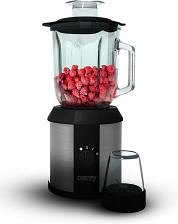 Roboty kuchenne - promocje na latoTuż, tuż w naszych ogródkach i na naszych stołach znajdą się świeże, sezonowe owoce i warzywa. Przygotowanie wartościowych posiłków w takich darów natury będzie niebywale wartościowe dla naszego organizmu. Już teraz warto zobaczyć najlepsze promocje na roboty kuchenne i zakupić przyrząd, który ułatwi nam ich sporządzenie: promocje roboty kuchenne.